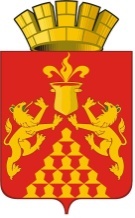 Дума  городского  округа  Красноуральскшестого  созываРЕШЕНИЕ от   30 марта 2017 года № 580город КрасноуральскОб утверждении членов Общественной палаты городского округа КрасноуральскС целью привлечения жителей, общественных объединений и некоммерческих организаций, действующих на территории городского округа Красноуральск, к активному участию в решении вопросов местного самоуправления, обеспечения согласования общественно значимых инициатив органов местного самоуправления городского округа Красноуральск, в соответствии с разделом 4 решения Думы городского округа Красноуральск от 12 февраля 2013  № 124 «Об утверждении Положения об Общественной палате городского округа Красноуральск», рассмотрев 17 марта 2017 года на совместном заседании  постоянных депутатских комиссиях Думы городского округа Красноуральск проект решения Думы городского округа Красноуральск «Об утверждении членов Общественной палаты городского округа Красноуральск», руководствуясь статьёй 23 Устава  городского округа Красноуральск, Дума городского округа Красноуральск РЕШИЛА:1.  Утвердить членами Общественной палаты городского округа Красноуральск следующих граждан:1.1.  Морозову Наталью  Вячеславовну  –  представителя Первичной профсоюзной организации ОАО «Святогор» Горно-Металлургического профсоюза России;1.2.  Гришкевич  Алексея  Ивановича  –  представителя  Первичной  профсоюзной организации ОАО «Святогор» Горно-Металлургического профсоюза России;1.3.  Андрицкую Светлану Евгеньевну – представителя Красноуральской первичной профсоюзной организации Свердловской территориальной организации Российского профсоюза работников культуры;1.4.  Сагдееву  Людмилу  Максимовну  –  представителя  первичной  профсоюзной организации ГБУЗ СО «Красноуральская ГБ» работников здравоохранения РФ;1.5.  Комар Анатолия Васильевича – представителя Совета Свердловского областного объединения ООО МиСП «Опора России».2.  Признать  утратившим  силу  решение  Думы  городского  округа  Красноуральск от 12 февраля 2015 года №  351  «Об утверждении членов Общественной палаты городского округа Красноуральск».3. Предложить членам Общественной палаты городского округа Красноуральск, утверждённым настоящим решением и постановлением Главы городского округа Красноуральск, приступить к формированию полного состава Общественной палаты городского округа Красноуральск.4.  Настоящее решение вступает в силу со дня его официального опубликования. 5.  Опубликовать настоящее решение в газете «Красноуральский рабочий» и разместить на официальном сайте  Думы городского округа Красноуральск в сети Интернет: www.dumakrur.ru.6. Контроль исполнения настоящего решения возложить на депутатскую комиссию по законодательству и местному самоуправлению (Драбынин А.И.).Глава городского округа Красноуральск                                                                       В.В. Грибов